Круглый стол
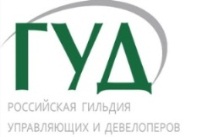 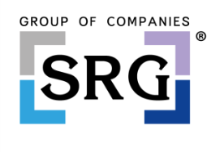 16 ноября 2017г., г. Москва
«Практические аспекты оспаривания кадастровой стоимости в 2017 – 2018гг.»Заявка на участие* - поля обязательные для заполненияФ.И.О. участника (полностью)*Компания*Должность*Фактический адрес*Телефон*E-mail*Комментарий